Thou Art My Lamp Words by Baha’u’llahMelody by Paul ParishThou art My lamp and My light is in thee. Get thou from it thy radiance and seek none other than Me. For I have created thee rich and have bountifully shed My favor upon thee.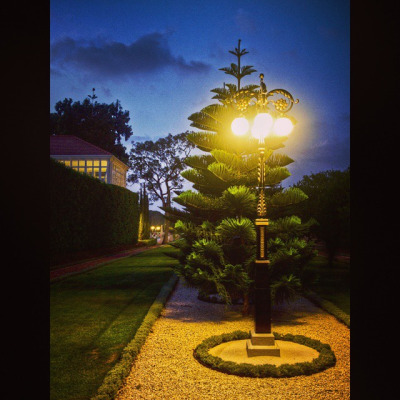 